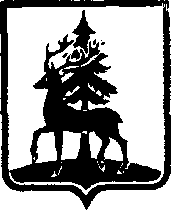 ПОСТАНОВЛЕНИЕАДМИНИСТРАЦИИ ГОРОДСКОГО ОКРУГА ГОРОД ЕЛЕЦЛипецкой области Российской Федерации   29.01.2019                                                                                                    №  128┌                                                                     ┐  Об утверждении Порядка рассмотрения   администрацией городского округа город  Елец предложения о заключении концессионного  соглашения от лица, выступившего с инициативой  заключения концессионного соглашения      В целях обеспечения эффективного взаимодействия и координации деятельности структурных подразделений и (или) отраслевых (функциональных) органов администрации городского округа город Елец при рассмотрении предложения о заключении концессионного соглашения, в соответствии с Федеральным законом от 21.07.2005 № 115-ФЗ «О концессионных соглашениях», решением Совета депутатов города Ельца от 30.05.2008 № 264 «О проекте Положения о порядке управления и распоряжения муниципальной собственностью города Ельца» (с изменениями), учитывая заключение прокуратуры города Ельца, руководствуясь Уставом городского округа город Елец, администрация городского округа город ЕлецПОСТАНОВЛЯЕТ:Утвердить Порядок рассмотрения администрацией городского округа город Елец предложения о заключении концессионного соглашения от лица, выступившего с инициативой заключения концессионного соглашения, согласно приложению к настоящему постановлению.Настоящее постановление вступает в силу со дня его официального опубликования.Контроль за исполнением настоящего постановления возложить на первого заместителя главы администрации городского округа город Елец Д.А.Попова.Глава городского округа город Елец                                                         С.А.Панов         Чуканова Наталья Александровна, 2-30-65Вносит:Начальник отдела по развитию ОЭЗадминистрации городского округа город Елец                                                                         Н. А. ЧукановаСогласовано:Первый заместитель главы администрации городского округа город Елец                                          Д.А.ПоповЗаместитель главы администрации городского округа город Елец                                          А.В. ИшановЗаместитель главы администрации городского округа город Елец                                                 Т.Ф. РомашинаПредседатель правового комитета администрации городского округа город Елец                                                                                  Е.В. ЕршоваИ. о. председателя комитета экономики и развития малого и среднего предпринимательства администрации городского округа город Елец                                                 Т.С.АвстриевскихПредседатель комитета имущественных отношений администрациигородского округа город Елец                                                 Н.Н.СаввинаПредседатель комитета архитектуры и градостроительства администрациигородского округа город Елец                                                  С.Н.КолбасинПредседатель финансового комитетаадминистрации городского округа город Елец                                                                                  С.В.ИвляеваУправляющий делами администрациигородского округа город Елец                                           В.И.Устинов         Приложение к постановлению                                                                               администрации городского                                                                               округа город Елец                                                                              от ______________ № ________Порядок рассмотрения администрацией городского округа город Елец предложения о заключении концессионного соглашения от лица, выступившего с инициативой заключения концессионного соглашения1. Настоящий Порядок регулирует отношения, связанные с рассмотрением предложения о заключении концессионного соглашения от лица, выступившего с инициативой заключения концессионного соглашения.        2. Лицо, выступающее с инициативой заключения концессионного соглашения (далее - заявитель), представляет в администрацию городского округа город Елец предложение о заключении концессионного соглашения с приложением проекта концессионного соглашения (далее – Предложение).3. Координационный Совет по развитию муниципально-частного партнерства в администрации городского округа город Елец (далее – координационный Совет), уполномоченный правовым актом администрации городского округа город Елец на рассмотрение Предложения, в течение трех календарных дней со дня поступления Предложения в администрацию городского округа город Елец рассматривает его на предмет соответствия: - условиям, установленным Федеральным законом от 21.07.2005 № 115-ФЗ «О концессионных соглашениях» (далее – Федеральный закон № 115-ФЗ); - программе комплексного развития системы коммунальной инфраструктуры городского округа город Елец, муниципальным программам городского округа город Елец, за исключением случаев, если объектом концессионного соглашения являются объекты теплоснабжения, централизованные системы горячего водоснабжения, холодного водоснабжения и (или) водоотведения, отдельные объекты таких систем;-  заявителя требованиям,  предусмотренным Федеральным законом № 115-ФЗ. 4. В случае несоответствия Предложения условиям, установленным Федеральным законом № 115-ФЗ, программе комплексного развития системы коммунальной инфраструктуры городского округа город Елец, муниципальным программам городского округа город Елец, за исключением случаев, если объектом концессионного соглашения являются объекты теплоснабжения, централизованные системы горячего водоснабжения, холодного водоснабжения и (или) водоотведения, отдельные объекты таких систем, а также несоответствия заявителя требованиям, предусмотренным Федеральным законом № 115-ФЗ, администрация городского округа город Елец в течение десяти календарных дней со дня поступления Предложения в администрацию городского округа город Елец возвращает его заявителю с указанием мотивов возврата. 5. В случае соответствия Предложения условиям, установленным Федеральным законом № 115-ФЗ, программе комплексного развития системы коммунальной инфраструктуры городского округа город Елец, муниципальным программам городского округа город Елец, за исключением случаев, если объектом концессионного соглашения являются объекты теплоснабжения, централизованные системы горячего водоснабжения, холодного водоснабжения и (или) водоотведения, отдельные объекты таких систем, а также соответствия заявителя требованиям, предусмотренным Федеральным законом № 115-ФЗ, координационный Совет определяет отраслевую принадлежность объекта концессионного  соглашения и в течение пяти календарных дней со дня поступления Предложения направляет запрос с приложением поступившего Предложения для рассмотрения и дачи заключения в соответствии с компетенцией:1) в  структурное подразделение или отраслевой (функциональный) орган администрации городского округа город Елец, в сфере деятельности которого находится объект концессионного соглашения; 2) в комитет экономики и развития малого и среднего предпринимательства администрации городского округа город Елец на соответствие проекта стратегическим целям и задачам социально-экономического развития городского округа город Елец;3)  в комитет имущественных отношений администрации городского округа город Елец о возможности заключения концессионного соглашения в отношении муниципального имущества, являющегося объектом концессионного соглашения;4)  в комитет архитектуры и градостроительства администрации городского округа город Елец о соблюдении требований земельного законодательства и законодательства о градостроительной деятельности; о целесообразности или нецелесообразности принятия условий поступившего проекта концессионного соглашения в соответствии с документами территориального планирования, документацией по планировке территории городского округа город Елец;5) в финансовый комитет администрации городского округа город Елец, если концессионным соглашением предусматриваются обязательства концедента по выплате платы концедента концессионеру, для дачи мотивированного заключения о наличии средств на реализацию проекта и возможности доходной части бюджета городского округа город Елец обеспечить расходы бюджета городского округа город Елец в размере, необходимом для реализации концессионного соглашения.6. Указанные в пункте 5 настоящего Порядка структурные подразделения и отраслевые (функциональные) органы администрации городского округа город Елец в срок не более четырнадцати календарных дней со дня поступления запроса с приложением Предложения подготавливают и направляют заключения в координационный Совет.        7. На основании заключений, полученных в соответствии с пунктом 5 настоящего Порядка, координационный Совет принимает одно из решений,  которое носит рекомендательный характер и оформляется протоколом координационного Совета:       - о возможности заключения концессионного соглашения в отношении конкретных объектов недвижимого имущества или недвижимого имущества и движимого имущества, технологически связанных между собой и предназначенных для осуществления деятельности, предусмотренной концессионным соглашением на представленных в Предложении условиях;- о возможности заключения концессионного соглашения в отношении конкретных объектов недвижимого имущества или недвижимого имущества и движимого имущества, технологически связанных между собой и предназначенных для осуществления деятельности, предусмотренной концессионным соглашением на иных условиях;- о невозможности заключения концессионного соглашения в отношении конкретных объектов недвижимого имущества или недвижимого имущества и движимого имущества, технологически связанных между собой и предназначенных для осуществления деятельности, предусмотренной концессионным соглашением с указанием основания отказа.        На основании протокола координационного Совета структурное подразделение или отраслевой (функциональный) орган администрации городского округа город Елец, в сфере деятельности которого находится объект концессионного соглашения, подготавливает проект правового акта администрации городского округа город Елец, содержащий одно из решений, указанных в пункте 7 настоящего Порядка в соответствии с Федеральным законом № 115-ФЗ (далее – правовой акт), и направляет его Главе городского округа город Елец для подписания.        8. Копию правового акта администрация городского округа город Елец  направляет заявителю в течение трех дней со дня принятия указанного правового акта. 